Про конкурс на створеннягерба Звягельського району            З метою збереження і примноження історичної та культурної спадщини населених пунктів Звягельського району Житомирської області, що утворився шляхом злиття Новоград-Волинського, Баранівського та Ємільчинського районів, формування у мешканців територіальних громад почуття патріотизму, поваги, любові до рідного краю та національної свідомості, вшанування та утвердження звичаїв і традицій народу, формування позитивного іміджу краю в Україні та за кордоном, популяризації культурного, економічного, наукового та соціального потенціалу, сприяння розвитку туризму на території району,відповідно до частини сьомої статті 43 Закону України «Про місцеве самоврядування в Україні», беручи до уваги Методичні рекомендації з питань геральдики і прапорництва областей, районів у містах та територіальних громад міст, селищ і сіл (територіальні та муніципальні символи), схвалені Комісією державних нагород та геральдики при  Президентові України,  реколмендації постійних  комісій, районна рада               ВИРІШИЛА:                 1. Оголосити конкурс на створення герба Звягельського району з  03.10.2023 року із урахуванням рекомендацій  від 21.03.2023 року комісії з питань впровадження символіки  Звягельського району (Геральдична комісія)  щодо  структури герба та його головних елементів згідно з додатком 1.               2. Створити конкурсну комісію у складі згідно з додатком .               3. Пункти 1,3 рішення районної ради від  05 травня 2023 року № 238 «Про конкурс на створення герба Звягельського  району»  скасувати.Голова районної ради                                                       Артур ЗАГРИВИЙ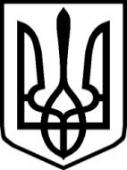 УКРАЇНАУКРАЇНА                                        ЗВЯГЕЛЬСЬКА  РАЙОННА РАДА                                        ЗВЯГЕЛЬСЬКА  РАЙОННА РАДАЖИТОМИРСЬКОЇ ОБЛАСТІЖИТОМИРСЬКОЇ ОБЛАСТІР І Ш Е Н Н ЯР І Ш Е Н Н ЯСімнадцята   сесіяVІІІ  скликаннявід 14  вересня 2023 року 